                                                                    دانشگاه علوم پزشکی و خدمات بهداشتی و درمانی زابل         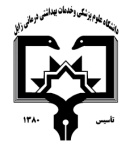                                                                                                     معاونت آموزشی                                                      مرکز مطالعات و توسعه آموزش علوم پزشکی دانشگاه علوم پزشکی                                                                                                                                                      فرم طرح درس روزانه*موارد مدنظر ارزشیابی: حضور فعال در کلاس           سئوالات کلاسی              امتحان میان ترم               پروژه درسی              کنفرانس – ترجمه            فعالیت علمی و گزارش کار           امتحان پایان نیمسال                 سایر*منابع درسی مورد استفاده :Pharmaceutics Aulton,Phaemaceutical Dosage form Ansel, Remington,Clark, USP, BP, Martindale, Industial Pharmacy, Lackman,مستند سازی سوابق نظام دارویی کشور قوانین و مقررات نظام دارویی*هدف کلی درس : شناخت نسبت به رشته فارماسیوتیکس (زمینه های مختلف از قبیل ساخت، تهیه، کنترل و ارزیابی فراورده) 	و دانستن مسیر پیدایش، کشف، ... توسعه تا عرضه به بازار دارویی . *شرح مختصری از درس:- شناخت نسبت به رشته فارماسیوتیکس پیدا کند (زمینه های مختلف از قبیل ساخت، تهیه، کنترل و ارزیابی فراورده) 	- مسیر پیدایش، کشف، ... توسعه تا عرضه به بازار دارویی را شرح دهد. - سیستمهای مختلف نامگذاری را بیان کند. - اشکال مختلف دارویی را تعریف کند. - راههای مختلف تجویز را شرح دهد (خوراکی، تزریقی و ...) - محاسبات مورد نیاز برای تعیین دوزاژ و ساخت یک شکل دارویی را توضیح دهد. - منابع مختلف را نام ببرد و روش جستجو و چگونگی استفاده از بانکهای اطلاعاتی موجود را بیان کند. - ساختار دارویی کشور (نظام آموزشی - نظام داروخانه - نظام صنعت) را شرح دهد.دانشکده:  داروسازی                                                                                                  نام مدرس:  فریده شیعه زاده                                                      رتبه علمی: استادیارنام درس:     فارماسیوتیکس 1                            کد درس:                                    نوع درس(تئوری /عملی):  تئوری                                 تعداد واحد :  1                       میزان ساعت : ۷ جلسه (هر جلسه ۲ ساعت)رشته تحصیلی فراگیران:  داروسازی                                                                    مقطع تحصیلی فراگیران :  دکتری عمومی                                               نیمسال ارائه درس:اول 1400-1401 شماره جلسه اهداف اختصاصی (رئوس مطالب همان جلسه)اهداف ویژه رفتاری همان جلسه(دانشجو پس از ارائه درس قادر خواهد بود)حیطه ایجاد تغییرات پس از آموزش          ( شناختی،روان حرکتی،عاطفی) روش های یاددهی-یادگیریمواد و وسایل آموزشی تکالیف دانشجو 1معرفی داروسازی و تاریخچه آنداروسازی در ایرانتاریخچه داروسازی و دانشمندان این رشته از ۵۰۰۰ سال قبل از میلاد تا کنون و نحوه شكل گیری مراکز علمی و تولیدی مرتبط با دارو در جهان را بداند.شناختیسخنرانی، تدریس مشارکتیکامپیوترتخته وایت بردویدئو پروژکتور و ....2رشته های تخصصی داروسازیمعرفی و آشنایی با رشته ها و گرایش های تخصصی علم داروسازی و زمینه فعالیت هر یکشناختیسخنرانی، تدریس مشارکتیکامپیوترتخته وایت بردویدئو پروژکتور و ....شماره جلسه اهداف اختصاصی (رئوس مطالب همان جلسه)اهداف ویژه رفتاری همان جلسه(دانشجو پس از ارائه درس قادر خواهد بود)حیطه ایجاد تغییرات پس از آموزش          ( شناختی،روان حرکتی،عاطفی) روش های یاددهی-یادگیریمواد و وسایل آموزشی تکالیف دانشجو 3منابع علمی در داروسازی آشنایی اولیه با فارماکوپه و منابع اصلی رشته داروسازی،‌ محتوا و جایگاه کاربردشناختیسخنرانی، تدریس مشارکتیکامپیوترتخته وایت بردویدئو پروژکتور و ....4اختصارات نسخ داروییگروه های دارویی در بارداریآشنایی اولیه با دستورات اختصاری کاربردی در نسخآشنایی با دسته بندی داروها در بارداری و مفهوم هر یکشناختیسخنرانی، تدریس مشارکتیتخته وایت بردویدئو پروژکتور و ....شماره جلسه اهداف اختصاصی (رئوس مطالب همان جلسه)اهداف ویژه رفتاری همان جلسه(دانشجو پس از ارائه درس قادر خواهد بود)حیطه ایجاد تغییرات پس از آموزش          ( شناختی،روان حرکتی،عاطفی) روش های یاددهی-یادگیریمواد و وسایل آموزشی تکالیف دانشجو 5روند پیدایش و نامگذاری دارو و  مسیر عرضه دارو به بازارو مطالعات بالینی داروها (فازI تا فاز IV)با روند پیدایش دارو از مرحله کشف مطالعات فیزیکوشیمیایی حيواني سم شناسی بالینی فرمولاسیون ساخت تحت عنوان IND و ارائه به بازار تحت عنوان ND نحوه نامگذاری و با اصطلاحات مربوطه آشنایی پیدا کند.شناختیسخنرانی، تدریس مشارکتیکامپیوترتخته وایت بردویدئو پروژکتور و ....6پیش داروهاآشنایی با مفهوم پیش دارو و مزایای آنشناختیسخنرانی، تدریس مشارکتیکامپیوترتخته وایت بردویدئو پروژکتورشماره جلسه اهداف اختصاصی (رئوس مطالب همان جلسه)اهداف ویژه رفتاری همان جلسه(دانشجو پس از ارائه درس قادر خواهد بود)حیطه ایجاد تغییرات پس از آموزش          ( شناختی،روان حرکتی،عاطفی) روش های یاددهی-یادگیریمواد و وسایل آموزشی تکالیف دانشجو 7محاسبات داروسازینام گذاری داروهاآشنایی و حل تمرین با محاسبات کاربردی در داروسازی شامل تعریف واحدها تبدیل واحدها رقيق سازی تغلیظ دانسیته محاسبت وزنی و حجمی و نسبتی در فرمولاسیون های ترکیبی در داروخانه و در صنعتآشنایی با اصول حاکم بر نام گذاری داروهاشناختیسخنرانی، تدریس مشارکتیکامپیوترتخته وایت بردویدئو پروژکتور و ....